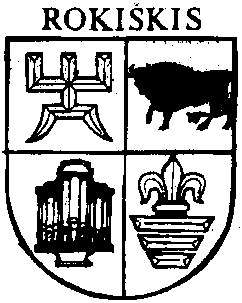 ROKIŠKIO RAJONO SAVIVALDYBĖS ADMINISTRACIJOSDIREKTORIUSĮ S A K Y M A SDĖL ADRESO PANDĖLIO SENIŪNIJOJE APAŠČIOS KAIME KEITIMO 2013 m. rugpjūčio 27 d. Nr. AV-664Rokiškis	Vadovaudamasis Lietuvos Respublikos vidaus reikalų ministro 2011 m. sausio 25 d. įsakymu Nr. 1V-57 patvirtintu Numerių pastatams, patalpoms ir butams suteikimo, keitimo ir apskaitos tvarkos aprašu (Žin., 2011, Nr.12-541),              k e i č i u  adresą Pandėlio seniūnijoje, Apaščios kaime pagal  priedą.Administracijos direktorius			                                                       Aloyzas Jočys	    Romualdas Varanius